$IMG$Registration of modifications to the documentAny modifications to this document must be registered by the drafting body, by completing the following table.	Translated from the original manual in Italian languageData reported in this issue can be modified at any time by KOHLER.LGA 184A - Spare Parts TableB - Oil Bath Air Cleaner FittingZ- Short Block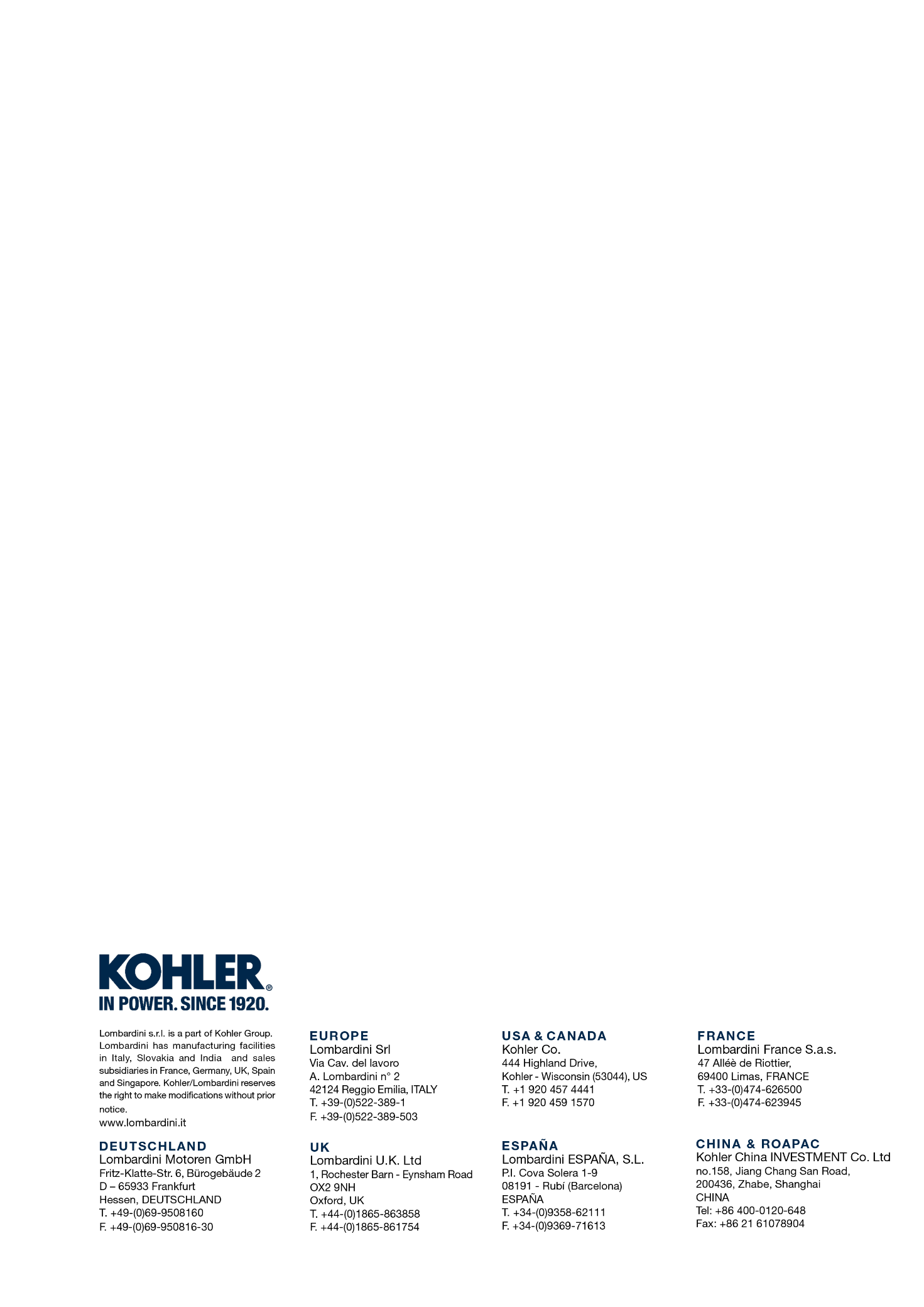 LGA 184LGA-LKA 184-225Released byCodeRevisionRelease DateRevision dateEdited byEndorsedLGA-LKA 184-225DOWNLOAD PDFDOWNLOAD PDFDOWNLOAD PDF